2020 CAMP JOY SCHEDULEJUNIOR:         June 22– June 26, 2020; Monday to Friday		For students who have completed Grades 2-4			Director: Christopher VanHorn		Registration  1:00-2:00 PM, Monday, June 22		Break Camp  10:00 AM, Friday, June 26SENIOR:	June 28 – July 5, 2020:  Sunday to Sunday		For students who have completed Grades 8 -12		Director: Bryan Baker		Registration 1:00-2:00PM, Sunday June 28		Break Camp 10:00AM, Sunday, July 5MIDDLER:	July 5 – July 12, 2020:  Sunday to Sunday		For students who have completed Grades 5-7		Director: Andrea Huffman           Registration 1:00-2:00 PM, Sunday, July 5         Break Camp  10:00 AM. Sunday, July 12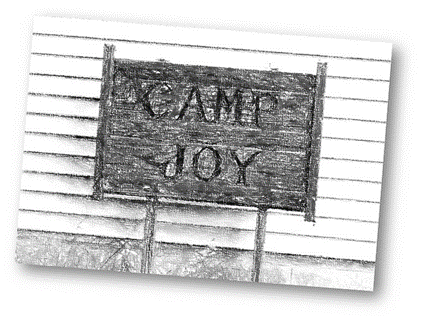 PLEASE MAIL these forms by June 10, 2020, earlier if possible. To Amanda Barbee	1378 Salemville Rd,	 New Enterprise, PA 16664 	(814) 766-2202Or email to angraffius@hotmail.comRegistration Form 	(Fees may be included or may be paid at camp.)Health & Insurance Form             Waiver, Release and Emergency FormFEES:   Senior and Middler:  $105.00 - 1st camper in family    	  	     $95.00 —2nd camper in a family	 		    Junior:  $90.00 – 1st camper in family      			       $85.00—2nd camper in family $10.00 Discount if you Register online at the Camp JOY Website- CampJoyWV.orgCamp Joy Board of DirectorsPresident, Larry Lawrence—(304) 745 4557Vickie Perine -304-659-3499Dennis Bond —(304) 624-9316John Thomas —(740) 398-9548 Amanda Barbee —(814) 494-4315Ron Higson  – (301)-268-7491Chad Modesitt —(304) 782-1907Secretary, Bryan Baker—(814) 575-5022Camp Joy, Inc.   	                  Chip Thorngate —(614)332-7731376 Otterslide Creek Rd.Berea, WV 26327           Treasurer, Cynthia Brissey—(304) 782-1403(304) 659-2892		  Caretaker, Carman Perine—(304) 659-2034BRING:	Bible				Notebook			Pen/Pencil			Toothbrush			Toiletries			Sleeping Bag/Pillow		Sabbath Clothes 		Towels				Soap				Clothes (for cool & warm)	Swim Suit (1 piece)		Flashlight			Camera	 (optional)		Musical Instruments	Mosquito repellant 		Appropriate shoes-					   (see below)CAMP RULESParticipationEach camper is expected to participate in all activities, unless, there is a medical reason or other reason approved by the Director.DisciplineFor good order and proper safety practices, campers are expected to be in the proper places at the appropriate times.  They are expected to observe the Golden Rule (Do unto others as you would have them to unto you!)Property LimitsRiver on the north, south, east, and the road on the west.  Church property at appointed times, with the sanctuary used for spiritual purposes only.  Campers must stay on camp property at all times, unless permission/directions given by director. Off LimitsBoys are not allowed in the girls’ dorm nor girls in the boys’ dorm.KitchenCampers must stay out of the kitchen except during kitchen crew times.DrugsThere is to be no use of tobacco, alcohol or other drugs on the camp property.MedicationsAll medications (over the counter & prescription) are to be locked in the lock box and distributed by a member of the staff at the appropriate time.Water SafetyThe river may be used for canoeing and wading (with shoes on) during appointed times and with staff supervision.  During the pool times at North Bend State Park all campers are expected to obey life guards and all posted rules.Appropriate ClothingCampers must wear clothing that is discrete (does not accentuate the physical body). Girls must not wear strapless tops or halter tops and they need a one-piece bathing suit. Boys must not wear Speedos for swimming.AutomobilesVehicles brought by campers will not be used during the camping session, except in an emergency, and then only when approved by the director.AbsencesEach camper is expected to report to camp during the registration period and to remain in camp until its conclusion.  If a camper needs to come and go for any reason he or she must get the approval of the director.FootwearSuitable foot covering will be worn at all times: Sturdy shoes for active games. Closed-toed shoes in the river (not good shoes; they may be ruined). No bare feet except in bunk and shower. Sandals OK in building and quiet activities in mowed yard.Do not bringDo not bring any valuable items which might be lost or damaged including especially any types of electronic equipment, also fireworks, matches, lighters, non-Christian reading material, candy, gum, soda, snacks, or bottled water! If brought, it will be collected at the beginning of camp and returned when camper leaves. If it is not willingly surrendered to the director, or if found in camper’s possession later, parents will be called and the camper sent home.Additional RulesThe director may establish other rules when deemed necessary.This program is available to all without regard to race, color, national origin, sex, age, or handicap.  If you feel you have been discriminated against, write to the Secretary of Agriculture, 14th Street & Independence Ave., Washington, D.C. 20230Camp Joy 2020 REGISTRATION FORM (for all Senior & Junior-Middler Campers)NAME:  (Last)________________________	          (First)_______________________(M.I.)_______ADDRESS:(Street)__________________________________________(City)__________________________________________(State)________(Zip)______CHURCHGrade Completed_______Birth Date_______Sex _______Circle the appropriate camp     Senior     Middler        JuniorPermission to go swimming 	Yes		No	Pictures use                                YES                     NO____        NAME and SIGNATURE OF PARENT/GUARDIAN:Name _________________________________________Please PrintSignature:                                           Date:               _CAMPER PLEDGE:I have read the camp rules and will follow them.  I understand that any infraction of the rules will result in disciplinary action, including sending me home, if necessary.SIGNATURE OF CAMPER_________________        _________(DATE)___________TEE SHIRTSPlease circle the size you want for your Camp Joy T-shirt.  Your T-shirt is included in your camp fee!	Children’s   	Small		Medium 	Large	Adult’s	Small 		Medium	Large			XL		XXL		XXXLEMERGENCY CONTACT INFORMATIONName:__________________________________________Phone#	_________________________________(home)				 _________________________________(work)___________________________________(cell)HEALTH & INSURANCE FORMPRE-EXISTING MEDICAL CONDITIONS ARE NOT COVERED BY  AND MUST BE COVERED BY PARENT / GAURDIAN’S POLICY!Camper’s Name:_________________________________Date of Birth_________Height_____	Weight_____	Sex_____Personal History 	Please list any chronic conditions (i.e. allergies, asthma, diabetes, heart conditions, seizures)____________________________________________________________________________________________________________________________________________________________________________________________________________	Are you up to date on your vaccines? (Please Circle, if no please write which ones you have not completed or had)		YES		NO______________________________________________________________________________________________________Are glasses worn?	 	Yes		NoAny illnesses in the last two months?    __________________________________________________Subject to:_____Frequent Colds		_____Headaches_____Cramps			_____Night Terrors_____Sleep Walking		_____Sore Throats_____Convulsions		_____Nose Bleeds_____Stomach aches		_____Bed Wetting	_____Other_________________________________Allergies (to medicines) or special conditions to be watched for:Emotional or behavioral disturbance;	_____________________________________________	_____________________________________________Operations or Injuries	_____________________________________________Medications:	____________________________________________	____________________________________________	_____________________________________________Any physical / emotional disorder which will prevent camper from taking part in all of the camping program?  __Yes 	___No  If yes, please specify ____________________Health Insurance InfoPRINTED NAME:  ________________________________Health Insurance Carrier: ___________________________Company: _______________  Group #  _________________Insurance Phone #:  _________________________________Send Claims to:  ____________________________________WAIVER, RELEASE & EMERGENCY FORMNAME OF CAMPER:  ____________________________Having been made aware of the activities the camper will be doing.  I hereby consent to the camper’s participation in Camp Joy.  I voluntarily release and forever discharge CAMP JOY, INC. from any and all liability, claims, actions or rights of action which are in any way related to the camper’s participation at Camp Joy.  I agree to indemnify and hold Camp Joy Inc. harmless from any and all costs or damages, including attorney fees, incurred in connection with the camper’s participation in the camping program.In case of emergency, I understand that every effort will be made to contact parents or guardians of minor camp participants.  However, if parents or guardians cannot be reached, or if I, the below signed camper  am 18 years of age or older, I hereby give Camp Joy Inc.’s representative  to act on my behalf  in seeking and administering medical treatment in the event that such treatment is deemed necessary or advisable for the camper’s health, safety and welfare.  I release Camp Joy Inc. from liability in acting on my behalf in this regard and rendering such medical treatment.  I assume the risk and financial responsibility for any injury resulting form the camper’s participation in camp activities.CIRCLE THE ONE THAT APPLIES:   Parent / Guardian        Over 18SIGNATURE_________________________________________________